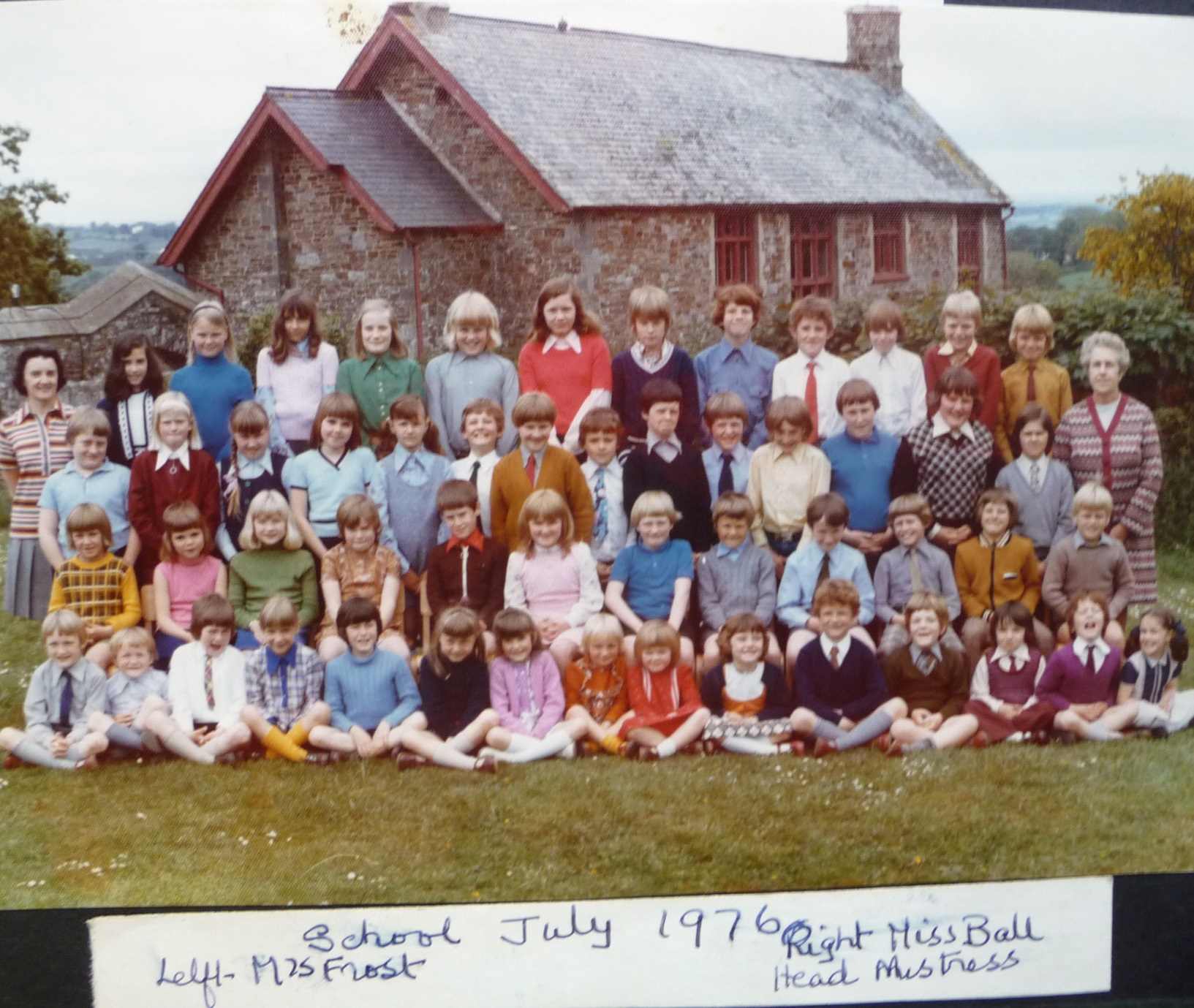 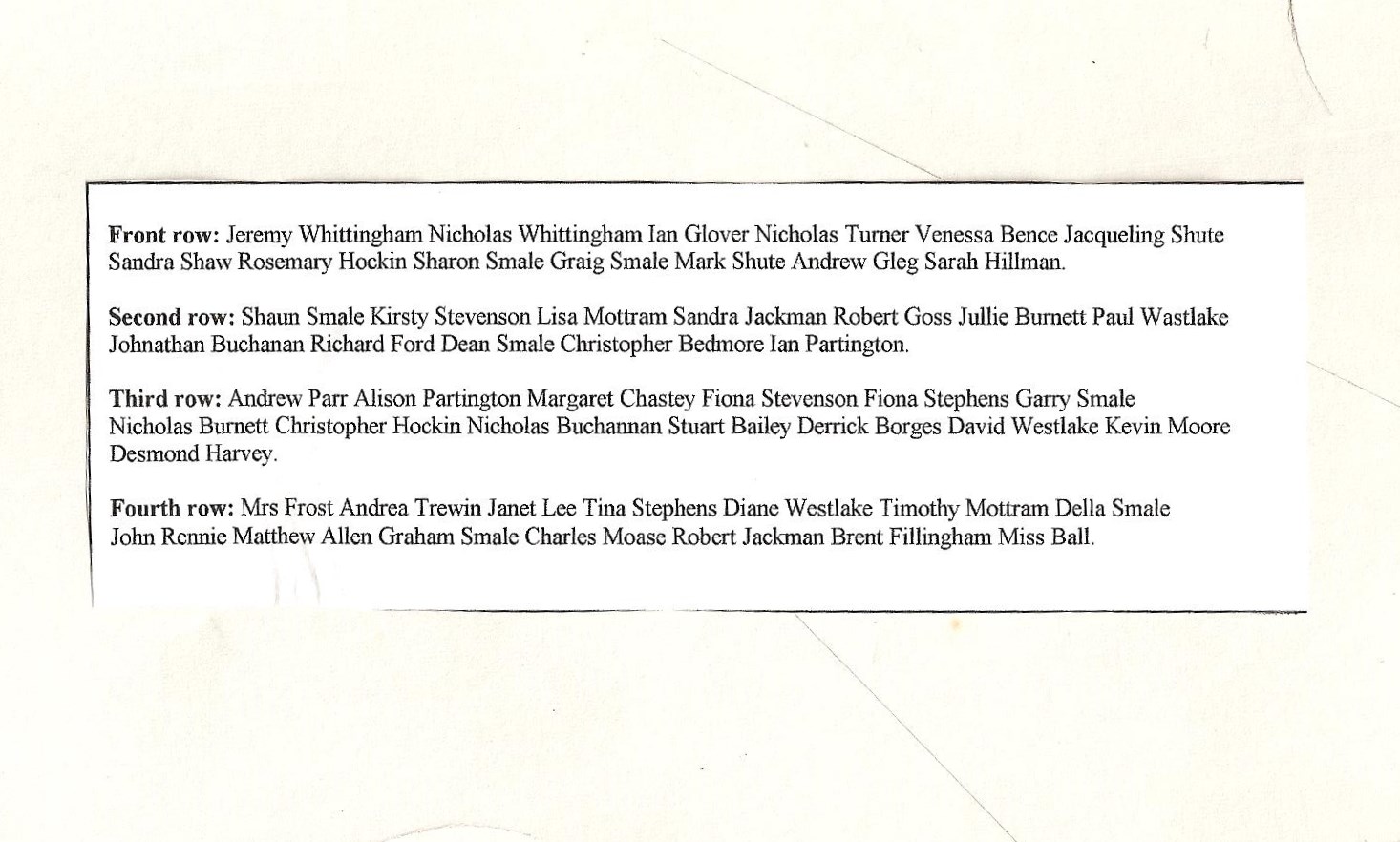 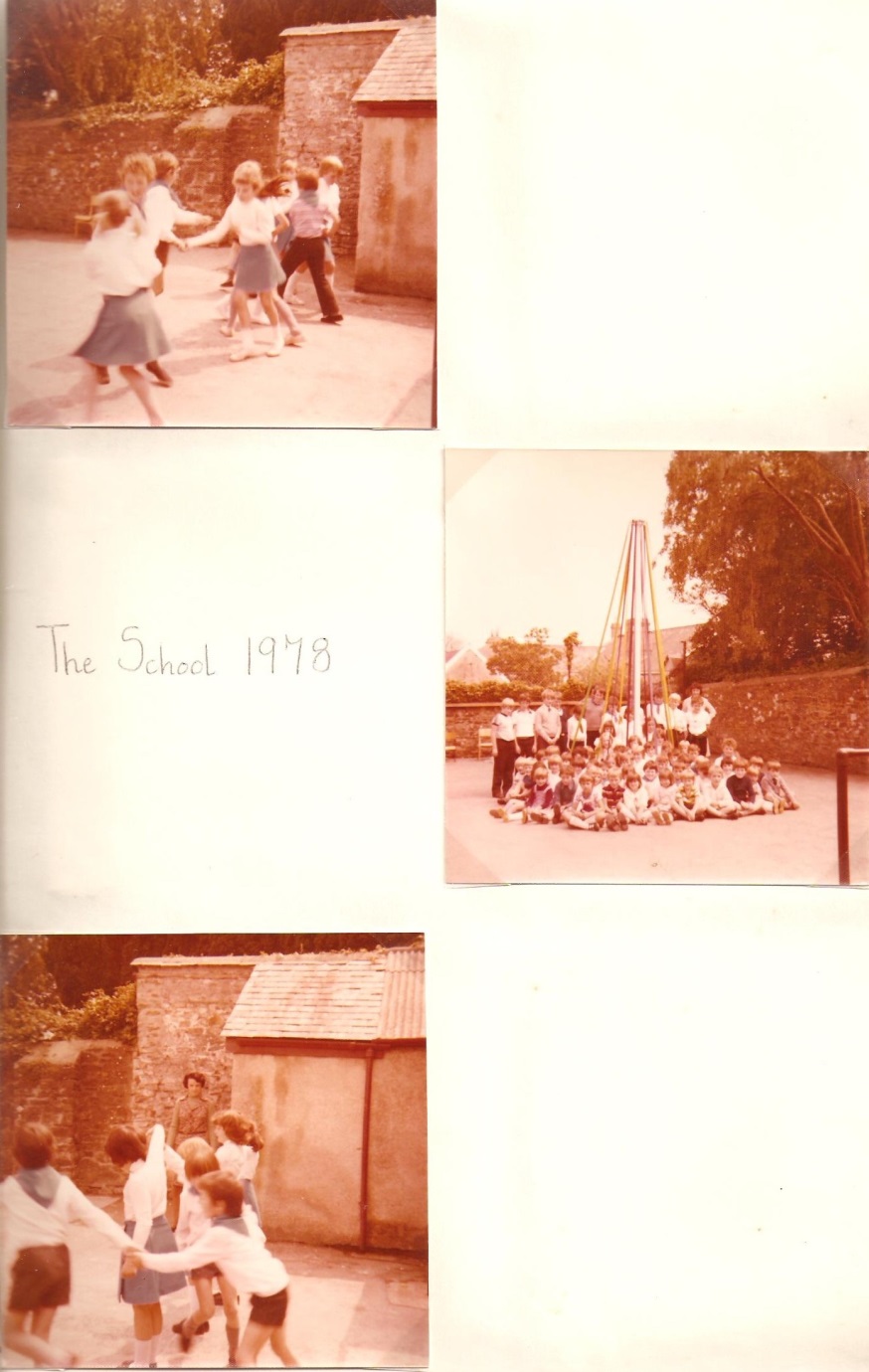 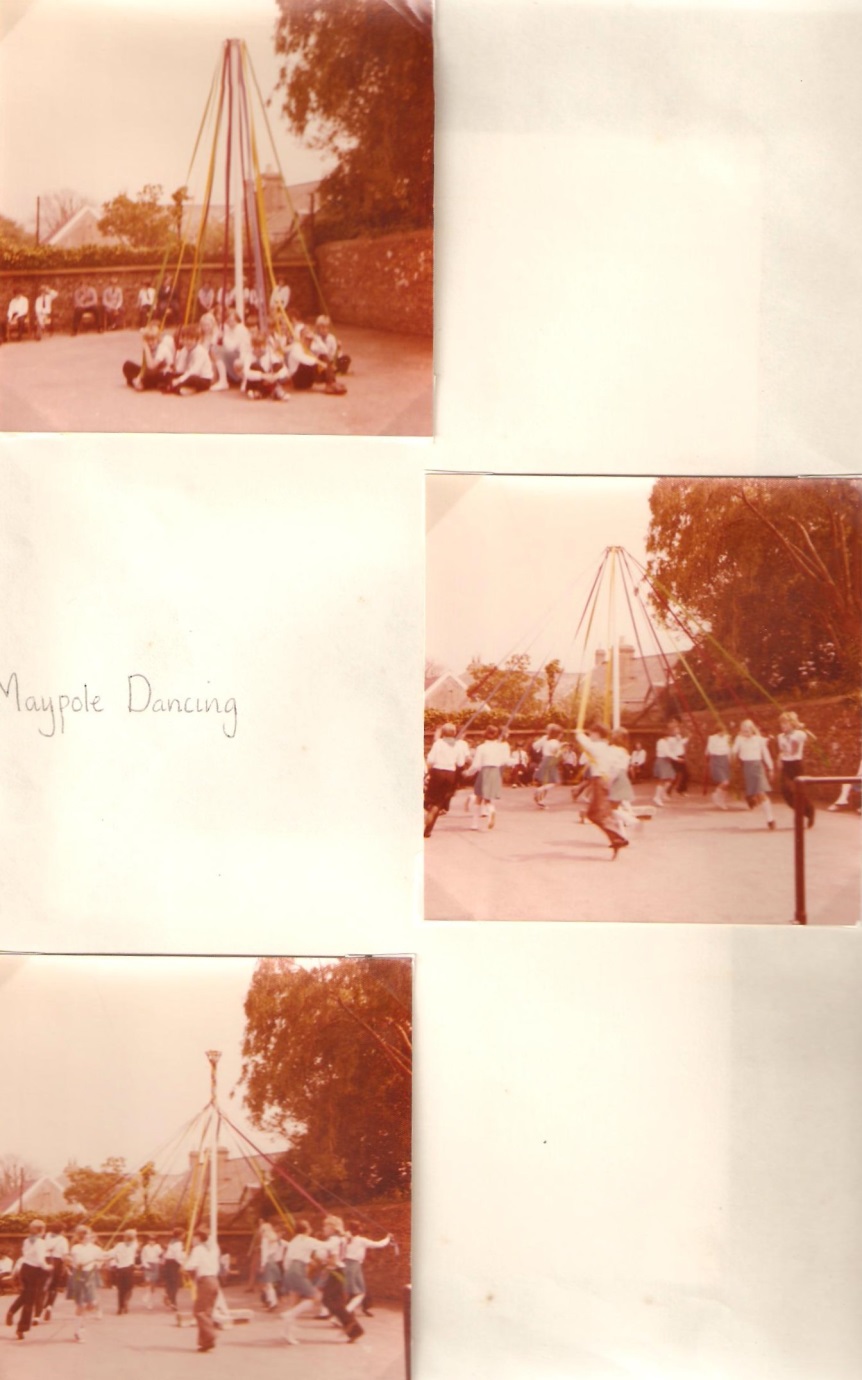 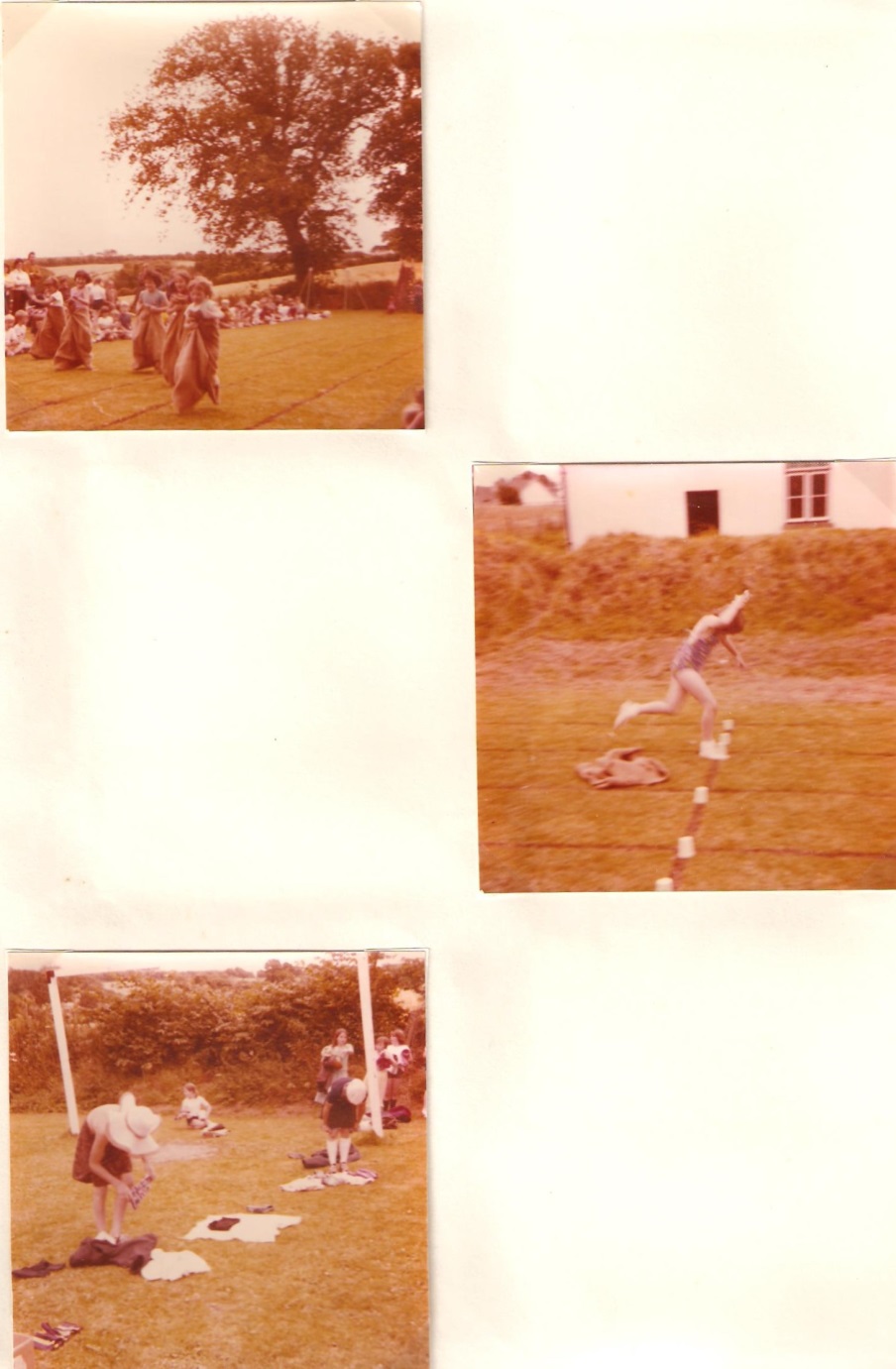 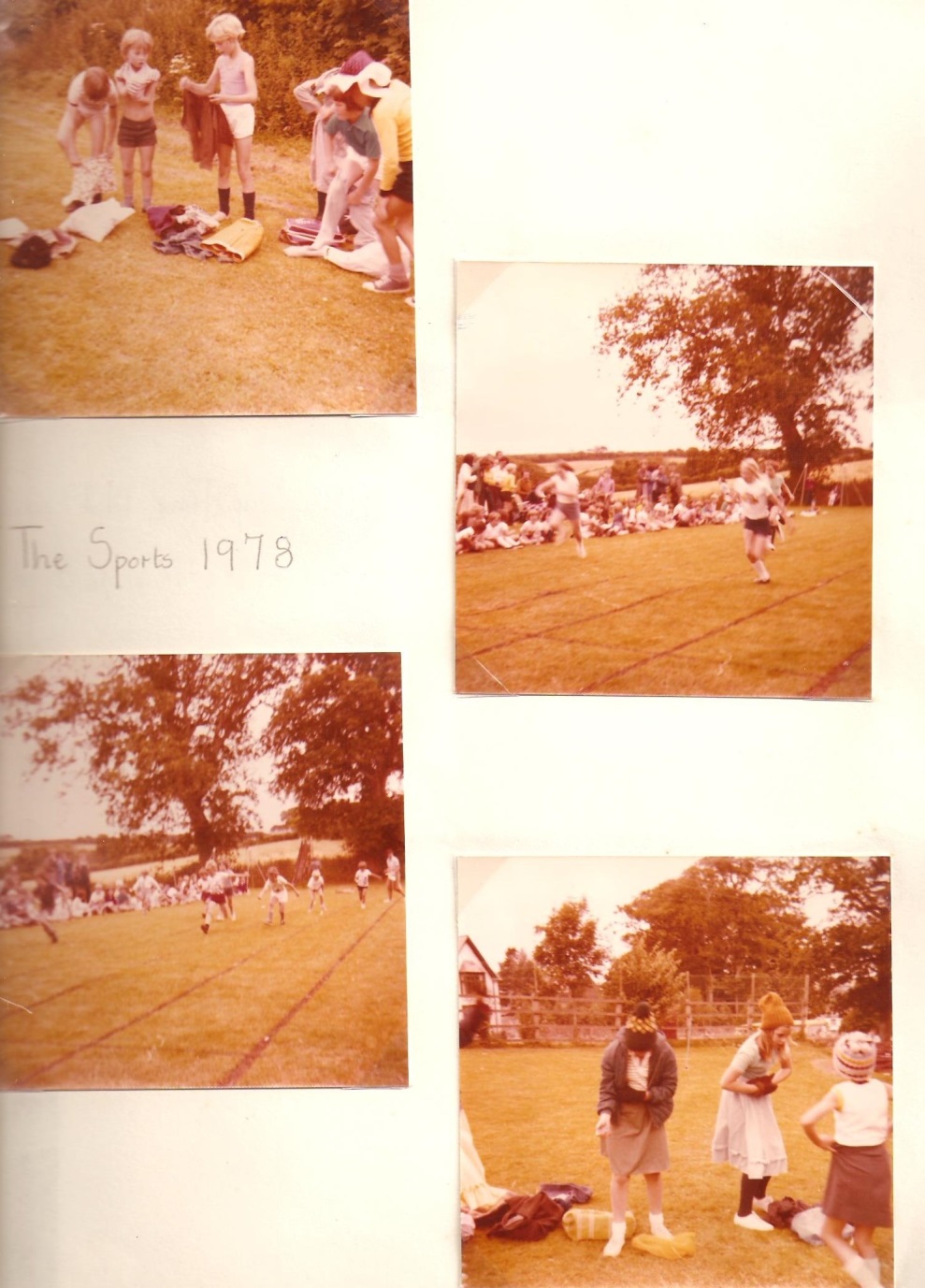 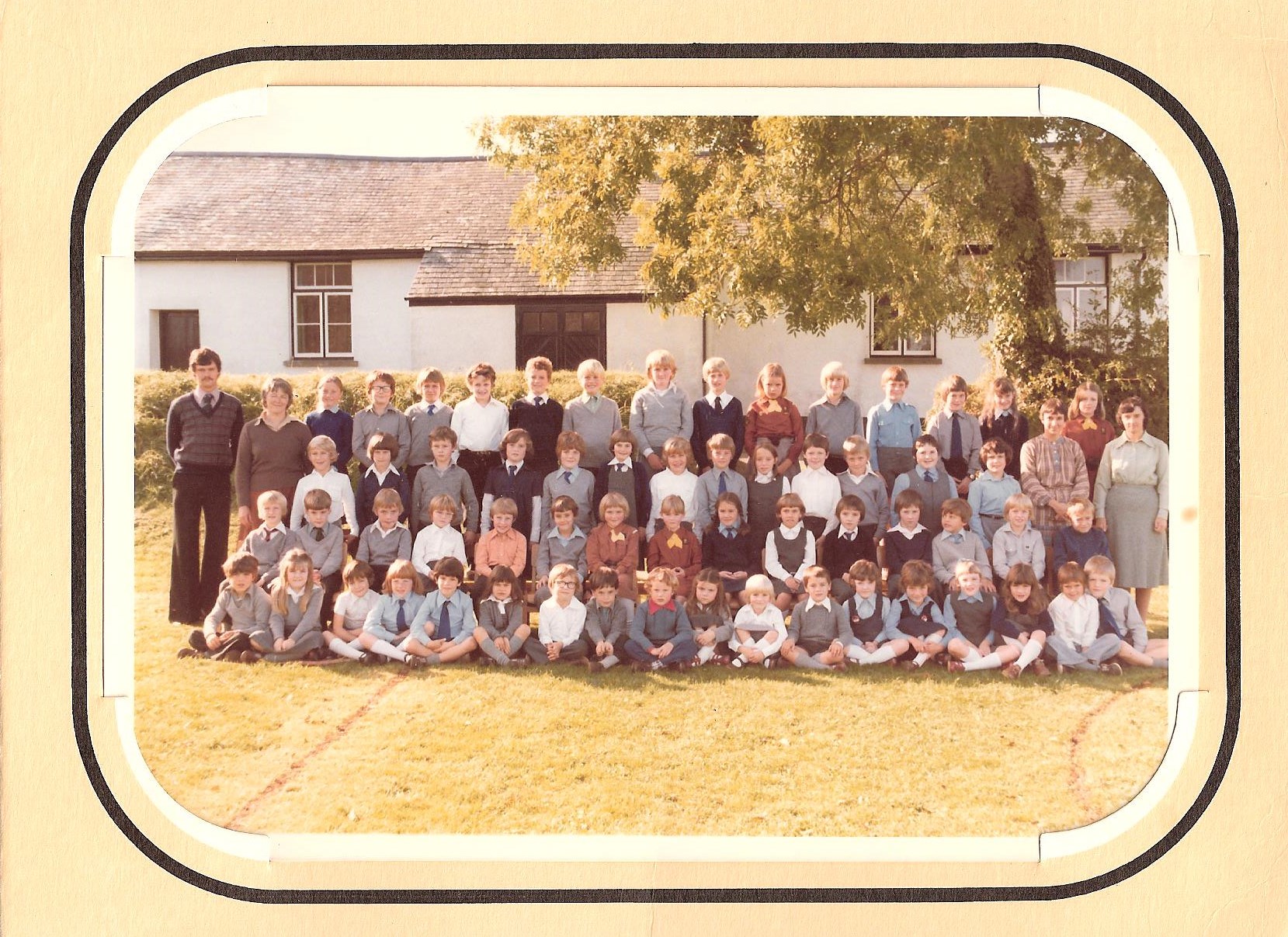 OCTOBER 1979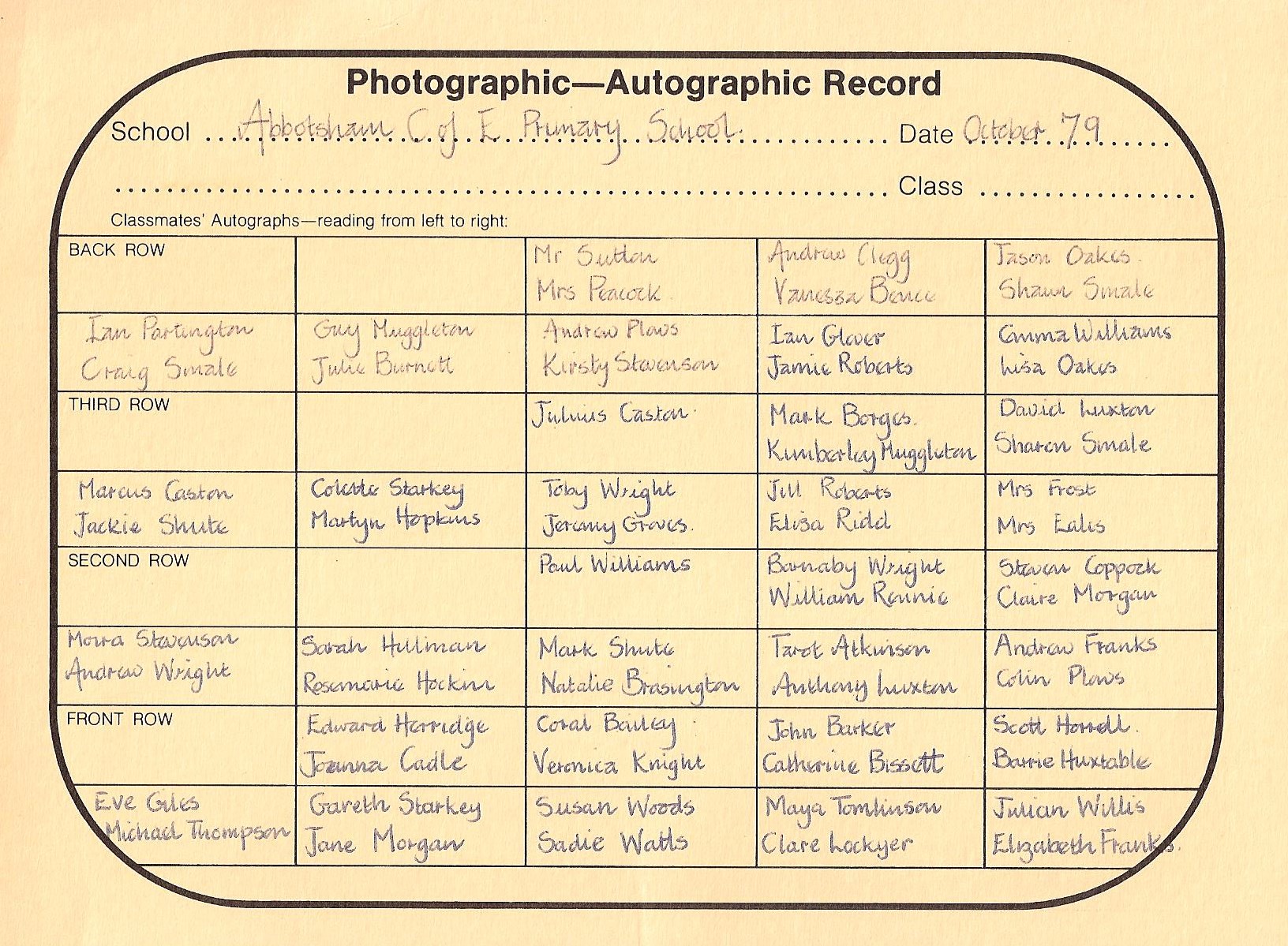 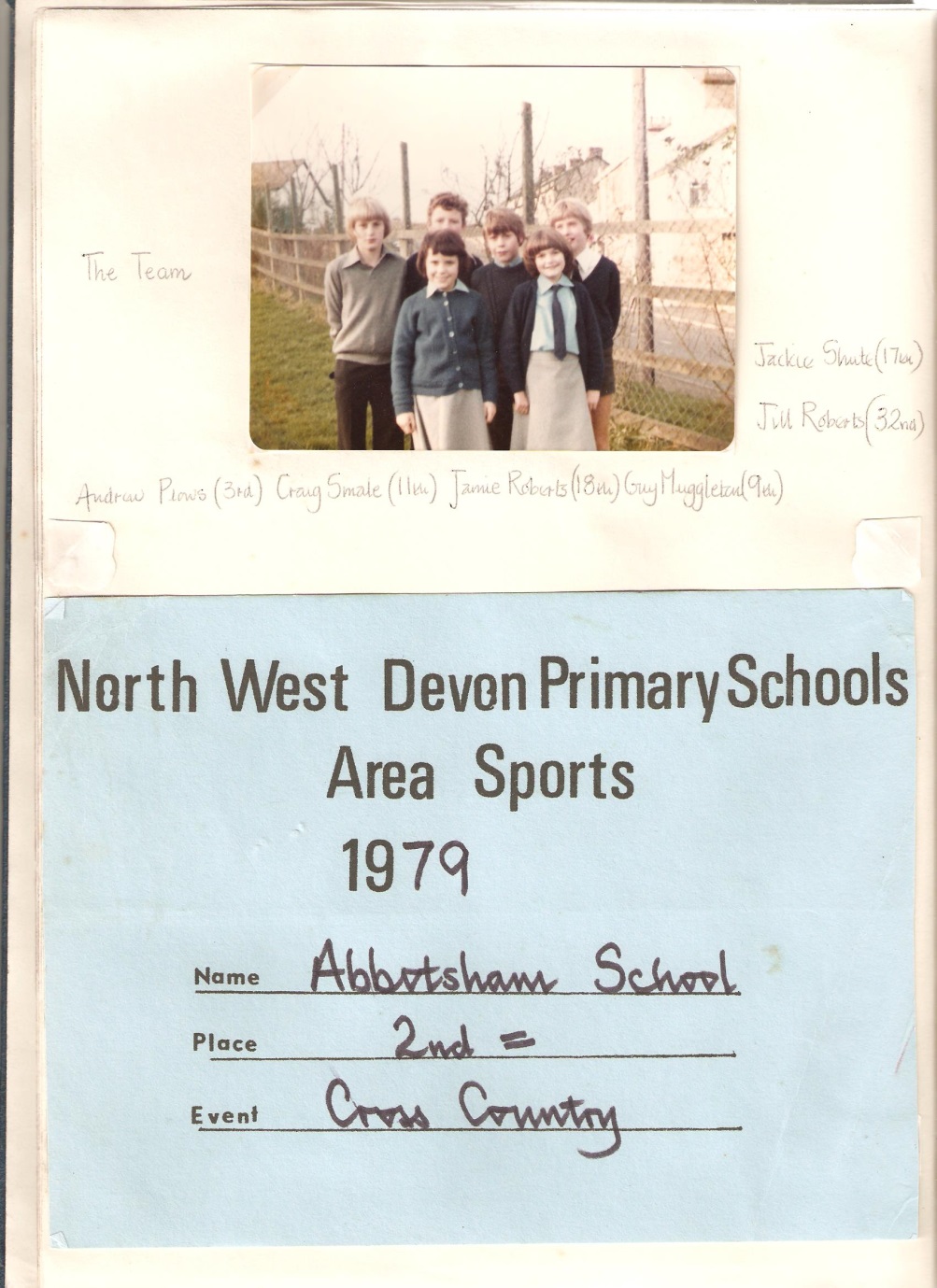 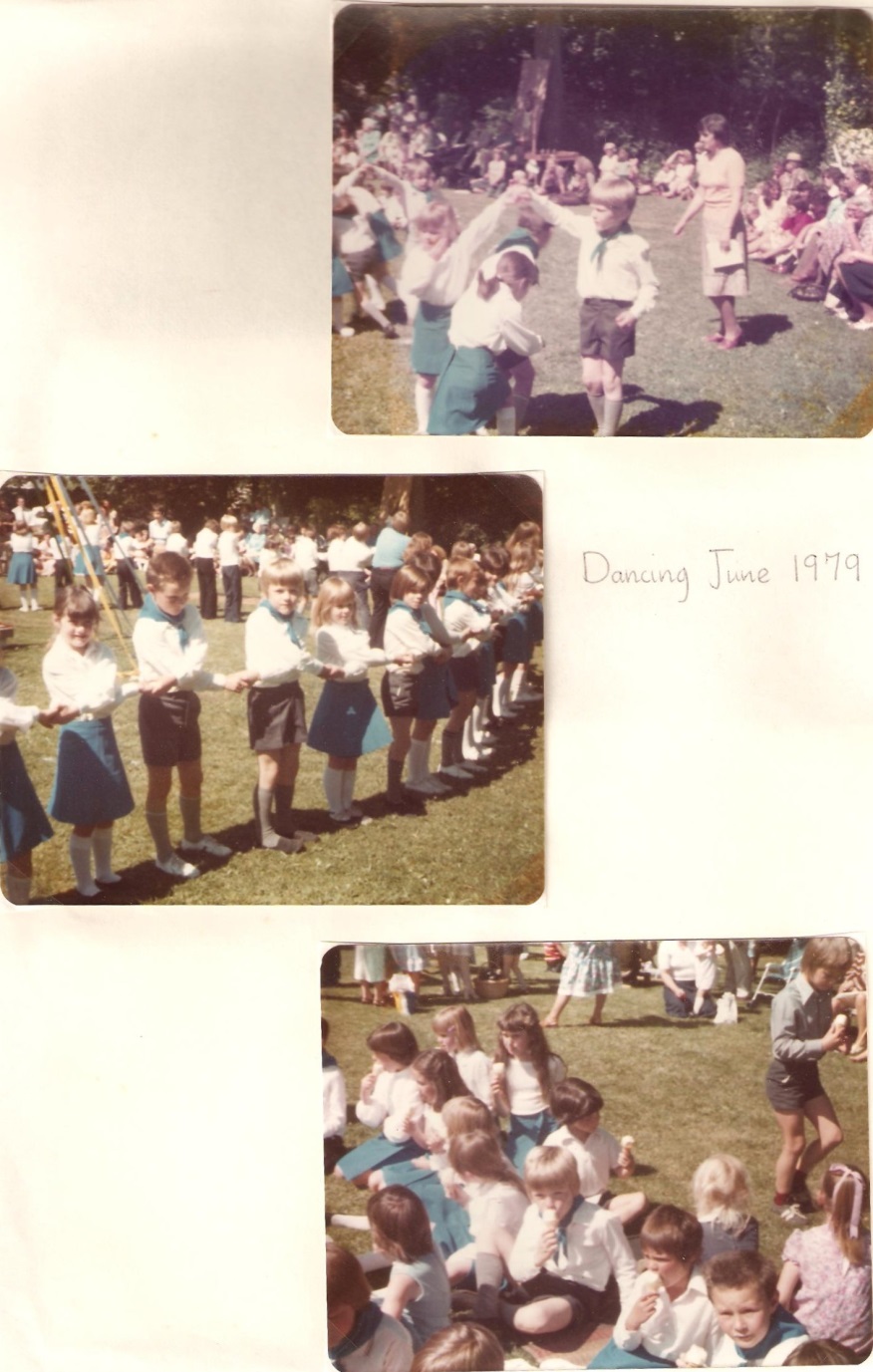 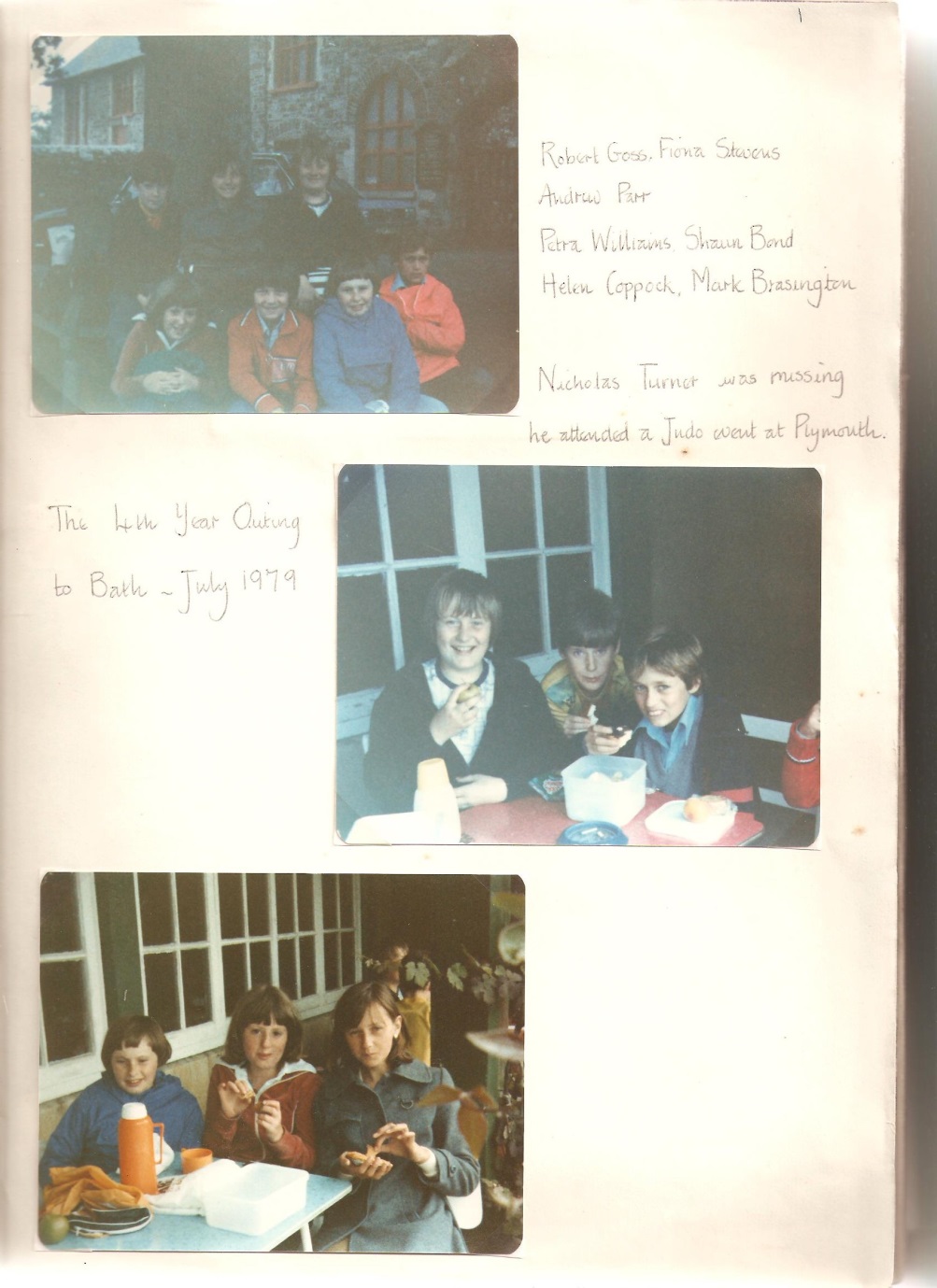 